UNITED STATES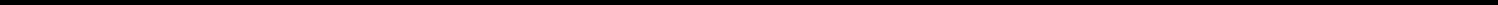 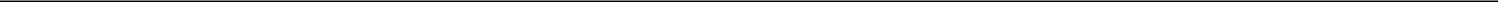 SECURITIES AND EXCHANGE COMMISSIONWASHINGTON, D.C. 20549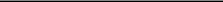 FORM 8-KCURRENT REPORTPursuant to Section 13 or 15(d) of theSecurities Exchange Act of 1934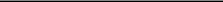 Date of Report (Date of earliest event reported): August 2, 2021 (July 27, 2021)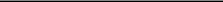 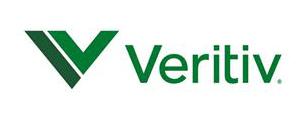 VERITIV CORPORATION(Exact name of registrant as specified in its charter)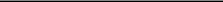 Delaware(State or other jurisdiction of incorporation)Registrant’s telephone number, including area code: (770) 391-8200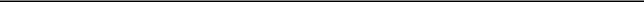 (Former name or former address, if changed since last report)Check the appropriate box below if the Form 8-K filing is intended to simultaneously satisfy the filing obligation of the registrant under any of the following provisions:Written communications pursuant to Rule 425 under the Securities Act (17 CFR 230.425)Soliciting material pursuant to Rule 14a-12 under the Exchange Act (17 CFR 240.14a-12)Pre-commencement communications pursuant to Rule 14d-2(b) under the Exchange Act (17 CFR 240.14d2(b))Pre-commencement communications pursuant to Rule 13e-4(c) under the Exchange Act (17 CFR 240.13e-4(c))Securities registered pursuant to Section 12(b) of the Act:Indicate by check mark whether the registrant is an emerging growth company as defined in Rule 405 of the Securities Act of 1933 (§230.405 of this chapter) or Rule 12b-2 of the Securities Exchange Act of 1934 (§240.12b-2 of this chapter).Emerging growth company	☐If an emerging growth company, indicate by check mark if the registrant has elected not to use the extended transition period for complying with any new or revised financial accounting standards provided pursuant to Section 13(a) of the Exchange Act. ☐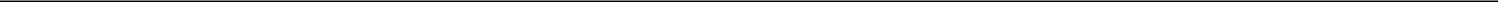 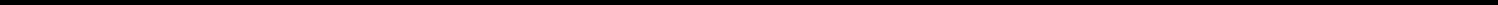 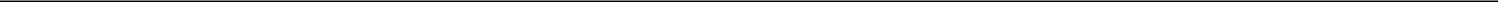 Item 5.02	Departure of Directors or Certain Officers; Election of Directors; Appointment of Certain Officers; Compensatory Arrangements of Certain Officers.On July 27, 2021, Veritiv Corporation (the “Company” or “Veritiv”) completed an organizational realignment that established a global operations organization to be led by current Veritiv Senior Vice President – Developing Businesses, Michael D. Walkenhorst. In connection with this realignment, Tracy Pearson, Senior Vice President – Supply Chain Operations, exited the Company effective August 1, 2021.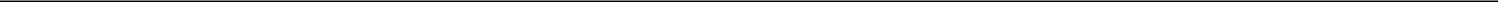 SIGNATURESPursuant to the requirements of the Securities Exchange Act of 1934, the registrant has duly caused this report to be signed on its behalf by the undersigned hereunto duly authorized.001-3647946-3234977(Commission File Number)(IRS Employer Identification No.)1000 Abernathy Road NE30328Building 400, Suite 1700(Zip Code)Atlanta, GA(Address of principal executiveoffices)Title of each classTrading Symbol(s)Name of each exchange on which registeredCommon stock, $0.01 par valueVRTVNew York Stock ExchangeVERITIV CORPORATIONDate: August 2, 2021/s/ Mark W. HianikMark W. HianikSenior Vice President, General Counsel & Corporate Secretary